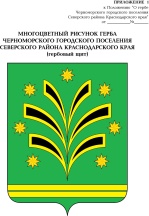 АДМИНИСТРАЦИЯЧЕРНОМОРСКОГО ГОРОДСКОГО ПОСЕЛЕНИЯСЕВЕРСКОГО РАЙОНАПОСТАНОВЛЕНИЕот 01.12.2016            			                                                       № 447пгт. ЧерноморскийО Порядке сообщения муниципальными служащими, замещающими должности муниципальной службы в администрации Черноморского городского поселения Северского района, о возникновении личной заинтересованности при исполнении должностных обязанностей, которая приводит или может привести к конфликту интересовВ соответствии с частью 2 статьи 11 Федерального закона от 25 декабря 2008 года № 273-ФЗ «О противодействии коррупции», пунктом 11 части 1 статьи 12 Федерального закона от 2 марта 2007 года № 25-ФЗ «О муниципальной службе в Российской Федерации», подпунктом «б» пункта 8 Указа Президента Российской Федерации от 22 декабря 2015 года № 650 «О порядке сообщения лицами, замещающими отдельные государственные должности Российской Федерации, должности федеральной государственной службы, и иными лицами о возникновении личной заинтересованности при исполнении должностных обязанностей, которая приводит или может привести к конфликту интересов, и о внесении изменений в некоторые акты Президента Российской Федерации», Уставом Черноморского городского поселения Северского района, п о с т а н о в л я ю:          1. Утвердить Порядок сообщения муниципальными служащими, замещающими должности муниципальной службы в администрации Черноморского городского поселения Северского района, о возникновении личной заинтересованности при исполнении должностных обязанностей, которая приводит или может привести к конфликту интересов (далее – Порядок), согласно приложению.2. Опубликовать настоящее постановление в газете «Зори Предгорья» и разместить на официальном сайте администрации Черноморского городского поселения Северского района.3. Контроль за выполнением настоящего постановления оставляю за собой.24. Постановление вступает в силу со дня его официального опубликования.Глава Черноморского городского поселенияСеверского района	                                                                     С.А.ТаровикПорядок сообщения муниципальными служащими,замещающими должности муниципальной службы в администрации Черноморского городского поселения Северского района,о возникновении личной заинтересованности при исполнениидолжностных обязанностей, которая приводит или можетпривести к конфликту интересов      1. Настоящий Порядок устанавливает процедуру сообщения муниципальными служащими, замещающими должности муниципальной службы Черноморского городского поселения Северского района, (далее – муниципальные служащие), о возникновении личной заинтересованности при исполнении должностных обязанностей, которая приводит или может привести к конфликту интересов.        2. Муниципальные служащие обязаны уведомлять в письменной форме представителя нанимателя (работодателя) о личной заинтересованности при исполнении должностных обязанностей, которая приводит или может привести к конфликту интересов, и принимать меры по предотвращению подобного конфликта, как только им станет об этом известно.Уведомление о возникновении личной заинтересованности при исполнении должностных обязанностей, которая приводит или может привести к конфликту интересов (далее – уведомление) оформляется в письменной форме.        3. Муниципальный служащий направляет в общий отдел администрации Черноморского городского поселения Северского района уведомление, составленное на имя представителя нанимателя (работодателя) по форме согласно приложению №1 к настоящему Порядку.       4. Общий отдел администрации Черноморского городского поселения Северского района осуществляет регистрацию уведомления в день поступления в журнале регистрации уведомлений о возникновении личной заинтересованности при исполнении должностных обязанностей, которая приводит или может привести к конфликту интересов (далее – далее журнал уведомлений), по форме согласно приложению № 2 к настоящему Порядку.2Журнал уведомлений должен быть прошит, пронумерован. Уведомление после его регистрации направляется представителю нанимателя (работодателя).            5. Уведомление передается в комиссию по соблюдению требований к служебному поведению муниципальных служащих и урегулированию конфликта интересов (далее – Комиссия).             6. По поручению представителя нанимателя (работодателя) должностное лицо, ответственное за работу по профилактике коррупционных и иных правонарушений администрации Черноморского городского поселения Северского района осуществляет предварительное рассмотрение уведомления, подлежащего направлению в Комиссию. В ходе предварительного рассмотрения уведомления  должностное лицо, ответственное за работу по профилактике коррупционных и иных правонарушений, имеет право в установленном порядке проводить собеседование с муниципальным служащим, направившим уведомление, получать от него письменные пояснения по изложенным в уведомлении обстоятельствам, а руководитель органа местного самоуправления (представитель нанимателя (работодателя)) или его заместитель, специально на то уполномоченный, может направлять в установленном порядке запросы в федеральные органы государственной власти, органы государственной власти субъектов Российской Федерации, иные государственные органы, органы местного самоуправления и заинтересованные организации.          7. По результатам предварительного рассмотрения уведомления должностное лицо, ответственное за работу по профилактике коррупционных и иных правонарушений подготавливается мотивированное заключение.Уведомление, заключение и другие материалы, полученные в ходе предварительного рассмотрения уведомления, представляются председателю Комиссии в течение 7 рабочих дней со дня поступления уведомления от должностного лица, ответственного за работу по профилактике коррупционных и иных правонарушений.В случае направления запросов, указанных в абзаце втором пункта 6 настоящего Порядка, уведомление, заключение и другие материалы представляются председателю Комиссии в течение 45 дней со дня поступления уведомления в общий отдел администрации Черноморского городского поселения Северского района. Указанный срок может быть продлен, но не более чем на 30 дней.Начальник общего отдела                                                       Н.В.Янушенко3Приложение 1к Порядку сообщения муниципальнымислужащими, замещающими должностимуниципальной службы  в администрации Черноморского городского поселенияСеверского районао возникновении личной заинтересованностипри исполнении должностных обязанностей,которая приводит или может привестик конфликту интересов________________________(отметка об ознакомлении)Представителю нанимателя______________________________(Ф.И.О., замещаемая должность)от ___________________________________________________________________(Ф.И.О., замещаемая должность)Уведомлениео возникновении личной заинтересованности при исполнениидолжностных обязанностей, которая приводит или можетпривести к конфликту интересовСообщаю о возникновении у меня личной заинтересованности при исполнении должностных обязанностей, которая приводит или может привести к конфликту интересов (нужное подчеркнуть).Обстоятельства, являющиеся основанием возникновения личной заинтересованности: ____________________________________________________________________________________________________________Должностные обязанности, на исполнение которых влияет или может повлиять личная заинтересованность: _______________________________________________________________________________________________Предлагаемые меры по предотвращению или урегулированию конфликта интересов: ______________________________________________________________________________________________________________________Намереваюсь (не намереваюсь) лично присутствовать на заседании ______________________________________________________________(указать наименование координационного органа по противодействию коррупции при органе местного самоуправления) при рассмотрении настоящего уведомления (нужное подчеркнуть).«__» ___________ 20__ г. __________________ ______________________(подпись муниципального служащего, (расшифровка подписи)направляющего уведомление)4Приложение № 2к Порядку сообщения муниципальнымислужащими, замещающими должностимуниципальной службы  в администрации Черноморского городского поселенияСеверского районао возникновении личной заинтересованностипри исполнении должностных обязанностей,которая приводит или может привестик конфликту интересовЖурналрегистрации уведомлений о возникновении личной заинтересованности при исполнении должностных обязанностей, которая приводит или может привести к конфликту интересовЛИСТ СОГЛАСОВАНИЯпроекта постановления администрации Черноморского городского поселения Северского района от ___________ № ______ 	« О Порядке сообщения муниципальными служащими, замещающими должности муниципальной службы в администрации Черноморского городского поселения Северского района, о возникновении личной Заинтересованности при исполнении должностных обязанностей, которая приводит или может привести к конфликту интересов»ЗАЯВКАК ПОСТАНОВЛЕНИЮ_____________________ Н.В.Янушенко  ПРИЛОЖЕНИЕ УТВЕРЖДЕНпостановлением администрации Черноморского городского поселения Северского района  от 01.12.2016 № 447Регистрационный номер уведомленияДата регистрации уведомленияФ.И.О., должность, лица, направившего уведомлениеСодержание уведомленияФИО, должность и подпись лица, принявшего уведомлениеДата направления уведомления представителю нанимателя с указанием ФИО лица, направившего уведомление, его подписьПроект составлен и внесен:Общим отделомНачальник отдела«___»_____2016г.Н.В.ЯнушенкоПроект согласован:Заместитель главы администрации											«___»_____2016г.Р.В.БарвинкоВедущий специалист – юрист МКУ „УОДОМСУ  Черноморского городского поселения“«___»_____2016г.О.В.НиякаяНаименование вопроса« О Порядке сообщения муниципальными служащими,замещающими должности муниципальной службы в администрации Черноморского городского поселения Северского района, о возникновении личной Заинтересованности при исполнении должностных обязанностей, которая приводит или может привести к конфликту интересов»Проект внесенОбщим отделом администрации Черноморского городского поселения Северского районаПостановление разослатьОбщему отделу — 1 экз.,Отделам администрации  - 1экз.